Mobiliser le langage dans toutes ses dimensions Mobiliser le langage dans toutes ses dimensions Mobiliser le langage dans toutes ses dimensions Mobiliser le langage dans toutes ses dimensions Mobiliser le langage dans toutes ses dimensions Mobiliser le langage dans toutes ses dimensions Mobiliser le langage dans toutes ses dimensions Mobiliser le langage dans toutes ses dimensions Mobiliser le langage dans toutes ses dimensions Mobiliser le langage dans toutes ses dimensions Mobiliser le langage dans toutes ses dimensions Mobiliser le langage dans toutes ses dimensions Mobiliser le langage dans toutes ses dimensions Mobiliser le langage dans toutes ses dimensions L’écritL’écritL’écritL’écritL’écritL’écritL’écritL’écritL’écritL’écritL’écritL’écritL’écritL’écrit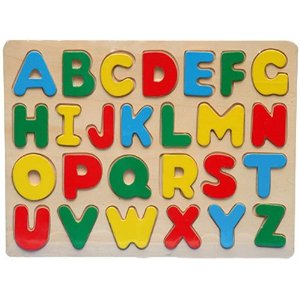 Je reconstitue le puzzle des lettresJe reconstitue le puzzle des lettresJe reconstitue le puzzle des lettresJe reconstitue le puzzle des lettresJe reconstitue le puzzle des lettresJe reconstitue le puzzle des lettres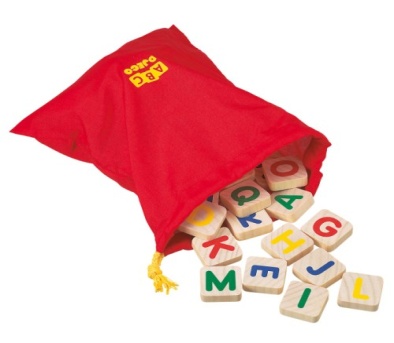 J’associe les lettres majusculesJ’associe les lettres majusculesJ’associe les lettres majusculesJ’associe les lettres majusculesJ’associe les lettres majusculesJ’associe les lettres majuscules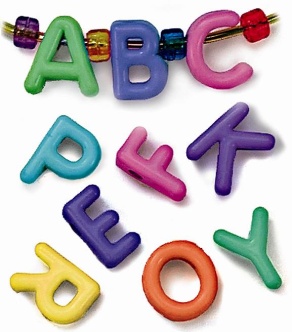 Je reconstitue mon prénomJe reconstitue mon prénomJe reconstitue mon prénomJe reconstitue mon prénomJe reconstitue mon prénomJe reconstitue mon prénom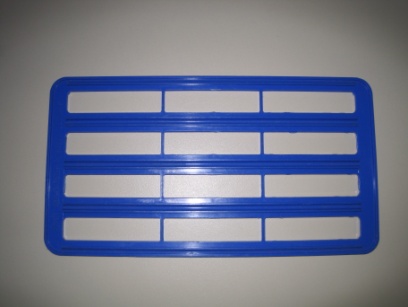 Je reconstitue mon prénom ou des mots avec les lettres ASCOJe reconstitue mon prénom ou des mots avec les lettres ASCOJe reconstitue mon prénom ou des mots avec les lettres ASCOJe reconstitue mon prénom ou des mots avec les lettres ASCOJe reconstitue mon prénom ou des mots avec les lettres ASCOJe reconstitue mon prénom ou des mots avec les lettres ASCO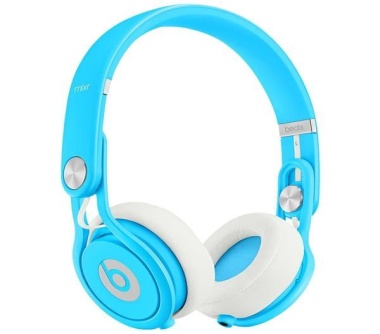 J’écoute un conte traditionnelJ’écoute un conte traditionnelJ’écoute un conte traditionnelJ’écoute un conte traditionnelJ’écoute un conte traditionnelJ’écoute un conte traditionnel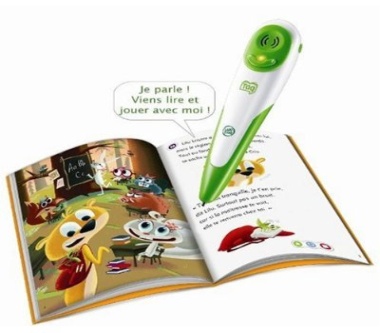 Avec le stylo j’écoute une histoireAvec le stylo j’écoute une histoireAvec le stylo j’écoute une histoireAvec le stylo j’écoute une histoireAvec le stylo j’écoute une histoireAvec le stylo j’écoute une histoireLe geste graphiqueLe geste graphiqueLe geste graphiqueLe geste graphiqueLe geste graphiqueLe geste graphiqueLe geste graphiqueLe geste graphiqueLe geste graphiqueLe geste graphiqueLe geste graphiqueLe geste graphiqueLe geste graphiqueLe geste graphique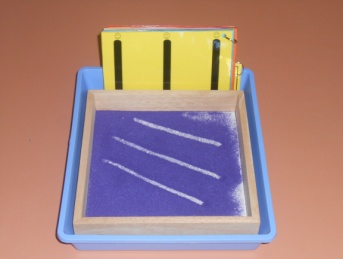 Je reproduis des graphismes dans le sableJe reproduis des graphismes dans le sableJe reproduis des graphismes dans le sableJe reproduis des graphismes dans le sableJe reproduis des graphismes dans le sableJe reproduis des graphismes dans le sable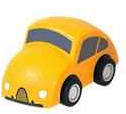 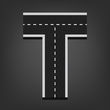 Je suis la route des lettres Je suis la route des lettres Je suis la route des lettres Je suis la route des lettres Je suis la route des lettres Je suis la route des lettres 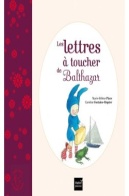 Avec mes doigts je suis le tracé des lettres majusculesAvec mes doigts je suis le tracé des lettres majusculesAvec mes doigts je suis le tracé des lettres majusculesAvec mes doigts je suis le tracé des lettres majusculesAvec mes doigts je suis le tracé des lettres majusculesAvec mes doigts je suis le tracé des lettres majuscules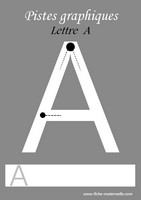 Je m’entraine à écrire des lettres (initilale prénom…)Je m’entraine à écrire des lettres (initilale prénom…)Je m’entraine à écrire des lettres (initilale prénom…)Je m’entraine à écrire des lettres (initilale prénom…)Je m’entraine à écrire des lettres (initilale prénom…)Je m’entraine à écrire des lettres (initilale prénom…)Construire les premiers outils pour structurer sa penséeConstruire les premiers outils pour structurer sa penséeConstruire les premiers outils pour structurer sa penséeConstruire les premiers outils pour structurer sa penséeConstruire les premiers outils pour structurer sa penséeConstruire les premiers outils pour structurer sa penséeConstruire les premiers outils pour structurer sa penséeConstruire les premiers outils pour structurer sa penséeConstruire les premiers outils pour structurer sa penséeConstruire les premiers outils pour structurer sa penséeConstruire les premiers outils pour structurer sa penséeConstruire les premiers outils pour structurer sa penséeConstruire les premiers outils pour structurer sa penséeConstruire les premiers outils pour structurer sa penséeDécouvrir les nombres et leur utilisationDécouvrir les nombres et leur utilisationDécouvrir les nombres et leur utilisationDécouvrir les nombres et leur utilisationDécouvrir les nombres et leur utilisationDécouvrir les nombres et leur utilisationDécouvrir les nombres et leur utilisationDécouvrir les nombres et leur utilisationDécouvrir les nombres et leur utilisationDécouvrir les nombres et leur utilisationDécouvrir les nombres et leur utilisationDécouvrir les nombres et leur utilisationDécouvrir les nombres et leur utilisationDécouvrir les nombres et leur utilisation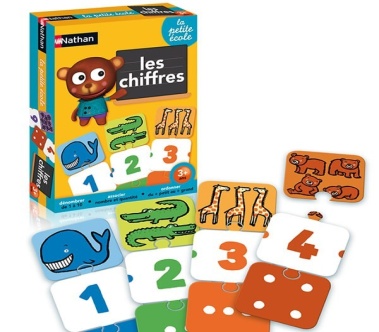 J’associe les différentes représentations du nombreJ’associe les différentes représentations du nombreJ’associe les différentes représentations du nombreJ’associe les différentes représentations du nombreJ’associe les différentes représentations du nombreJ’associe les différentes représentations du nombre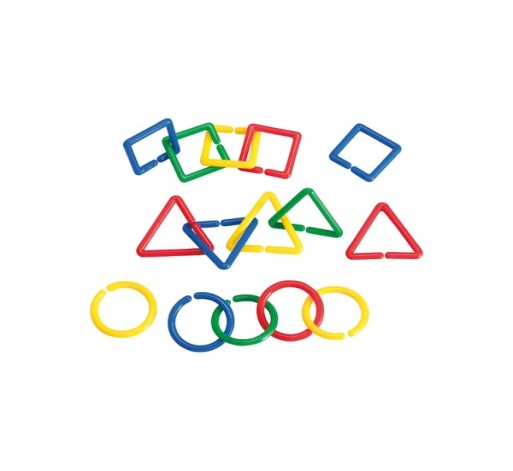 Je complète une quantitéJe complète une quantitéJe complète une quantitéJe complète une quantitéJe complète une quantitéJe complète une quantité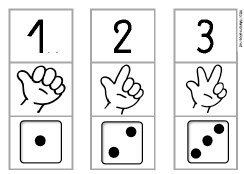 Je reconstitue la suite numériqueJe reconstitue la suite numériqueJe reconstitue la suite numériqueJe reconstitue la suite numériqueJe reconstitue la suite numériqueJe reconstitue la suite numérique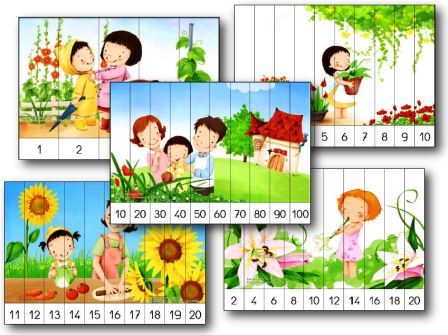 Je reconstitue le puzzle en respectant la suite numériqueJe reconstitue le puzzle en respectant la suite numériqueJe reconstitue le puzzle en respectant la suite numériqueJe reconstitue le puzzle en respectant la suite numériqueJe reconstitue le puzzle en respectant la suite numériqueJe reconstitue le puzzle en respectant la suite numériqueExplorer des formes, des grandeurs, des suites organiséesExplorer des formes, des grandeurs, des suites organiséesExplorer des formes, des grandeurs, des suites organiséesExplorer des formes, des grandeurs, des suites organiséesExplorer des formes, des grandeurs, des suites organiséesExplorer des formes, des grandeurs, des suites organiséesExplorer des formes, des grandeurs, des suites organiséesExplorer des formes, des grandeurs, des suites organiséesExplorer des formes, des grandeurs, des suites organiséesExplorer des formes, des grandeurs, des suites organiséesExplorer des formes, des grandeurs, des suites organiséesExplorer des formes, des grandeurs, des suites organiséesExplorer des formes, des grandeurs, des suites organiséesExplorer des formes, des grandeurs, des suites organisées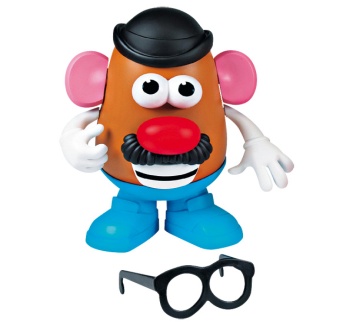 Je reproduis un modèleJe reproduis un modèleJe reproduis un modèleJe reproduis un modèleJe reproduis un modèleJe reproduis un modèle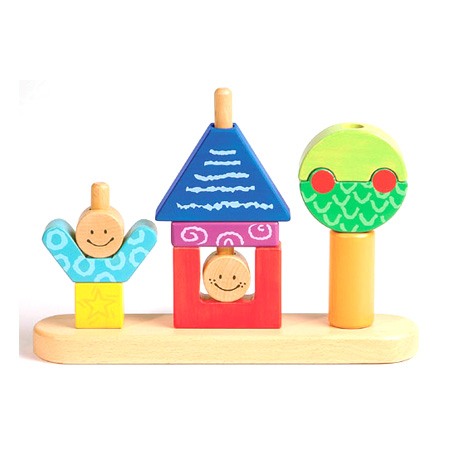 Je reproduis un modèleJe reproduis un modèleJe reproduis un modèleJe reproduis un modèleJe reproduis un modèleJe reproduis un modèle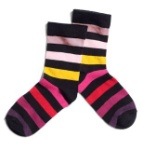 J’associe les chaussettes identiquesJ’associe les chaussettes identiquesJ’associe les chaussettes identiquesJ’associe les chaussettes identiquesJ’associe les chaussettes identiquesJ’associe les chaussettes identiques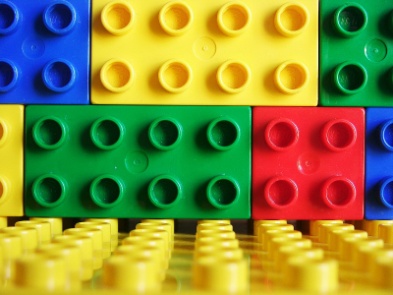 Je reproduis un algorythmeJe reproduis un algorythmeJe reproduis un algorythmeJe reproduis un algorythmeJe reproduis un algorythmeJe reproduis un algorythme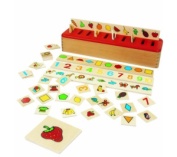 Je trie les objets en fonction du critèreJe trie les objets en fonction du critèreJe trie les objets en fonction du critèreJe trie les objets en fonction du critèreJe trie les objets en fonction du critèreJe trie les objets en fonction du critère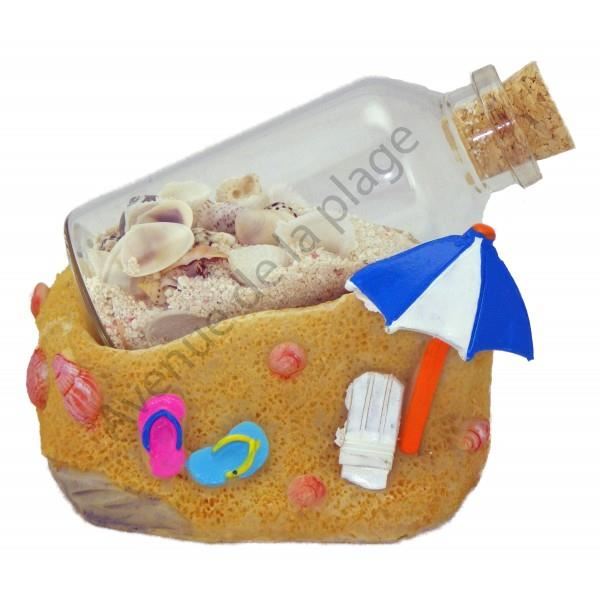 Je trie les objets en fonction du critèreJe trie les objets en fonction du critèreJe trie les objets en fonction du critèreJe trie les objets en fonction du critèreJe trie les objets en fonction du critèreJe trie les objets en fonction du critèreExplorer le mondeExplorer le mondeExplorer le mondeExplorer le mondeExplorer le mondeExplorer le mondeExplorer le mondeExplorer le mondeExplorer le mondeExplorer le mondeExplorer le mondeExplorer le mondeExplorer le mondeExplorer le mondeSe repérer dans l’espaceSe repérer dans l’espaceSe repérer dans l’espaceSe repérer dans l’espaceSe repérer dans l’espaceSe repérer dans l’espaceSe repérer dans l’espaceSe repérer dans l’espaceSe repérer dans l’espaceSe repérer dans l’espaceSe repérer dans l’espaceSe repérer dans l’espaceSe repérer dans l’espaceSe repérer dans l’espace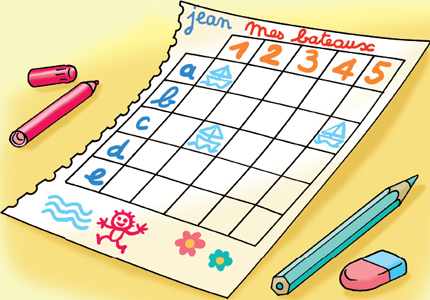 Je replace les éléments au bon endroitJe replace les éléments au bon endroitJe replace les éléments au bon endroitJe replace les éléments au bon endroitJe replace les éléments au bon endroitJe replace les éléments au bon endroitJe reproduis un modèleJe reproduis un modèleJe reproduis un modèleJe reproduis un modèleJe reproduis un modèleJe reproduis un modèleExplorer le monde du vivantExplorer le monde du vivantExplorer le monde du vivantExplorer le monde du vivantExplorer le monde du vivantExplorer le monde du vivantExplorer le monde du vivantExplorer le monde du vivantExplorer le monde du vivantExplorer le monde du vivantExplorer le monde du vivantExplorer le monde du vivantExplorer le monde du vivantExplorer le monde du vivant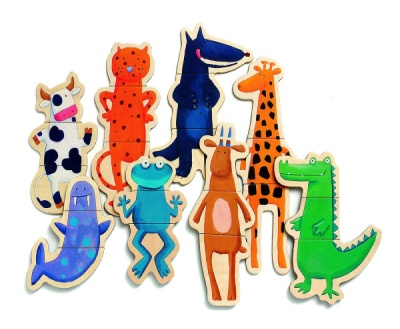 Je reproduis un modèleJe reproduis un modèleJe reproduis un modèleJe reproduis un modèleJe reproduis un modèleJe reproduis un modèle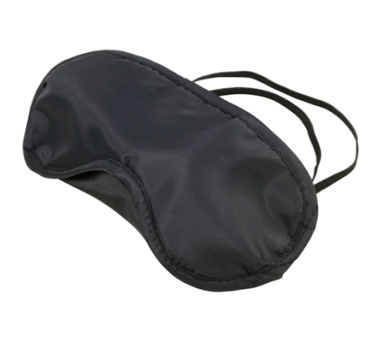 Je mets le bandeau sur mes yeux et j’associe deux mêmes texturesJe mets le bandeau sur mes yeux et j’associe deux mêmes texturesJe mets le bandeau sur mes yeux et j’associe deux mêmes texturesJe mets le bandeau sur mes yeux et j’associe deux mêmes texturesJe mets le bandeau sur mes yeux et j’associe deux mêmes texturesJe mets le bandeau sur mes yeux et j’associe deux mêmes texturesExplorer le monde des objetsExplorer le monde des objetsExplorer le monde des objetsExplorer le monde des objetsExplorer le monde des objetsExplorer le monde des objetsExplorer le monde des objetsExplorer le monde des objetsExplorer le monde des objetsExplorer le monde des objetsExplorer le monde des objetsExplorer le monde des objetsExplorer le monde des objetsExplorer le monde des objets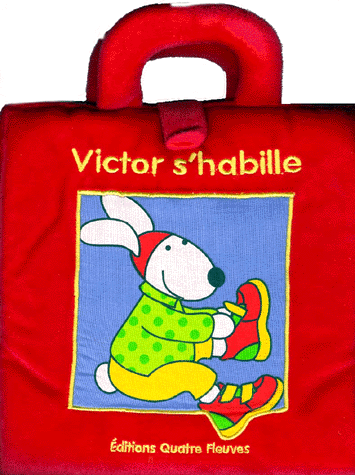 J’utilise la fermeture éclair, les scratchs, les boutons …J’utilise la fermeture éclair, les scratchs, les boutons …J’utilise la fermeture éclair, les scratchs, les boutons …J’utilise la fermeture éclair, les scratchs, les boutons …J’utilise la fermeture éclair, les scratchs, les boutons …J’utilise la fermeture éclair, les scratchs, les boutons …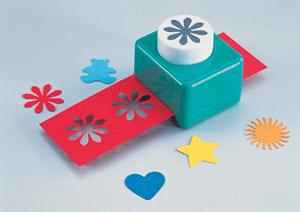 Je fais des trous avec la perforetteJe fais des trous avec la perforetteJe fais des trous avec la perforetteJe fais des trous avec la perforetteJe fais des trous avec la perforetteJe fais des trous avec la perforette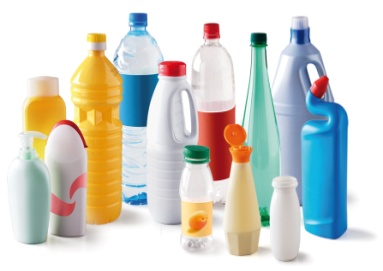 J’associe le bouchon avec sa bouteilleJ’associe le bouchon avec sa bouteilleJ’associe le bouchon avec sa bouteilleJ’associe le bouchon avec sa bouteilleJ’associe le bouchon avec sa bouteilleJ’associe le bouchon avec sa bouteille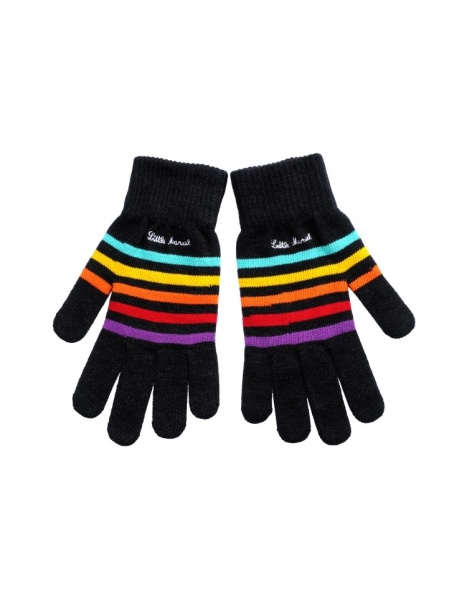 Je mets des gantsJe mets des gantsJe mets des gantsJe mets des gantsJe mets des gantsJe mets des gants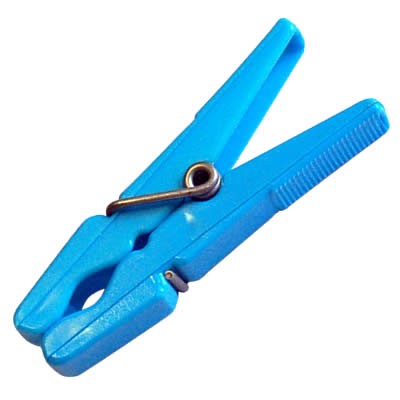 J’associe les pinces à linge avec les bols de la même couleurJ’associe les pinces à linge avec les bols de la même couleurJ’associe les pinces à linge avec les bols de la même couleurJ’associe les pinces à linge avec les bols de la même couleurJ’associe les pinces à linge avec les bols de la même couleurJ’associe les pinces à linge avec les bols de la même couleur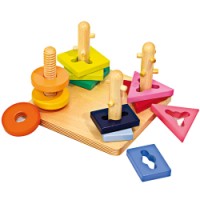 J’encastre les élémentsJ’encastre les élémentsJ’encastre les élémentsJ’encastre les élémentsJ’encastre les élémentsJ’encastre les éléments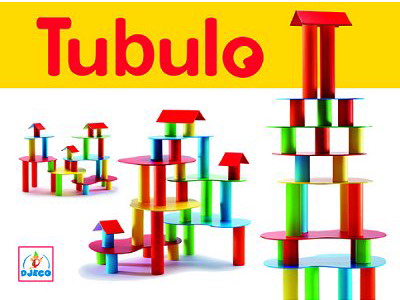 Je place les élastiques autour du TubuloJe place les élastiques autour du TubuloJe place les élastiques autour du TubuloJe place les élastiques autour du TubuloJe place les élastiques autour du TubuloJe place les élastiques autour du Tubulo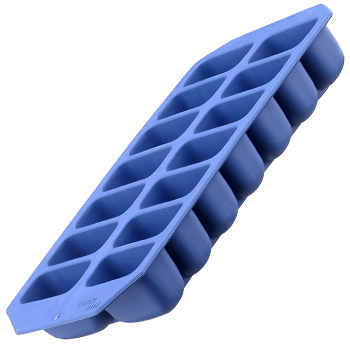 Je place un jeton dans chaque alvéole avec la barre aimantéeJe place un jeton dans chaque alvéole avec la barre aimantéeJe place un jeton dans chaque alvéole avec la barre aimantéeJe place un jeton dans chaque alvéole avec la barre aimantéeJe place un jeton dans chaque alvéole avec la barre aimantéeJe place un jeton dans chaque alvéole avec la barre aimantée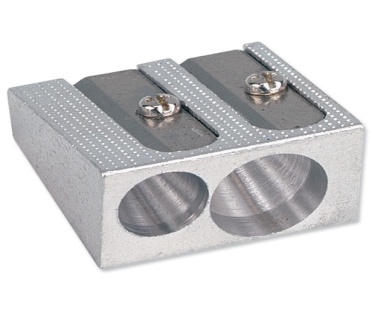 Je taille les crayonsJe taille les crayonsJe taille les crayonsJe taille les crayonsJe taille les crayonsJe taille les crayons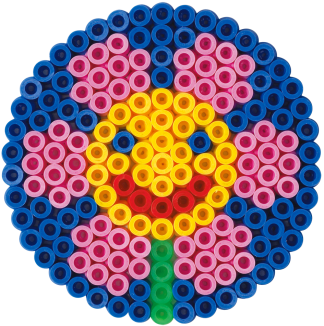 Avec les grosses perles je remplis une formeAvec les grosses perles je remplis une formeAvec les grosses perles je remplis une formeAvec les grosses perles je remplis une formeAvec les grosses perles je remplis une formeAvec les grosses perles je remplis une forme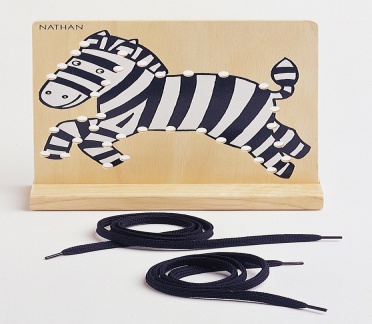 Avec le lacet je fais le contour du zèbreAvec le lacet je fais le contour du zèbreAvec le lacet je fais le contour du zèbreAvec le lacet je fais le contour du zèbreAvec le lacet je fais le contour du zèbreAvec le lacet je fais le contour du zèbre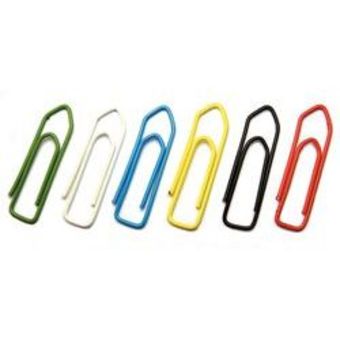 Je place les trombones sur la bande de papierJe place les trombones sur la bande de papierJe place les trombones sur la bande de papierJe place les trombones sur la bande de papierJe place les trombones sur la bande de papierJe place les trombones sur la bande de papier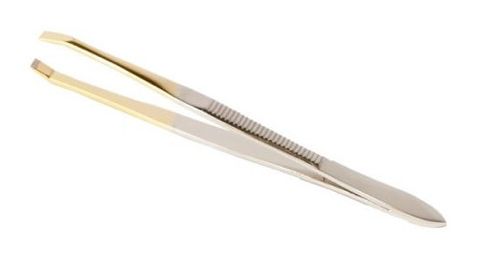 Avec la pince à épiler je place un pompon dans chaque alvéoleAvec la pince à épiler je place un pompon dans chaque alvéoleAvec la pince à épiler je place un pompon dans chaque alvéoleAvec la pince à épiler je place un pompon dans chaque alvéoleAvec la pince à épiler je place un pompon dans chaque alvéoleAvec la pince à épiler je place un pompon dans chaque alvéole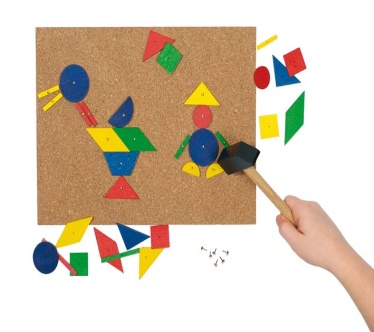 Avec le marteau je plante des clousAvec le marteau je plante des clousAvec le marteau je plante des clousAvec le marteau je plante des clousAvec le marteau je plante des clousAvec le marteau je plante des clousJ’écris mon prénom J’écris mon prénom J’écris mon prénom J’écris mon prénom J’écris mon prénom J’écris mon prénom 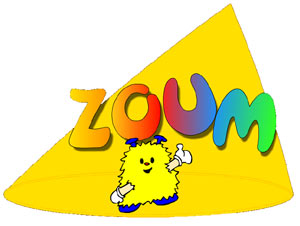 J’ouvre ma session (groupe/prénom/mot de passe) et je joueJ’ouvre ma session (groupe/prénom/mot de passe) et je joueJ’ouvre ma session (groupe/prénom/mot de passe) et je joueJ’ouvre ma session (groupe/prénom/mot de passe) et je joueJ’ouvre ma session (groupe/prénom/mot de passe) et je joueJ’ouvre ma session (groupe/prénom/mot de passe) et je joueExplorer le monde de la matièreExplorer le monde de la matièreExplorer le monde de la matièreExplorer le monde de la matièreExplorer le monde de la matièreExplorer le monde de la matièreExplorer le monde de la matièreExplorer le monde de la matièreExplorer le monde de la matièreExplorer le monde de la matièreExplorer le monde de la matièreExplorer le monde de la matièreExplorer le monde de la matièreExplorer le monde de la matière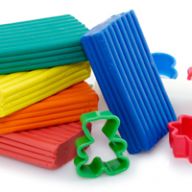 Avec la pâte à modeler je fais des formes simples (boule, colombin)Avec la pâte à modeler je fais des formes simples (boule, colombin)Avec la pâte à modeler je fais des formes simples (boule, colombin)Avec la pâte à modeler je fais des formes simples (boule, colombin)Avec la pâte à modeler je fais des formes simples (boule, colombin)Avec la pâte à modeler je fais des formes simples (boule, colombin)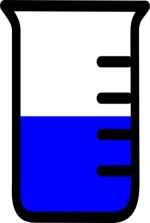 Je verse, je transvase les élémentsJe verse, je transvase les élémentsJe verse, je transvase les élémentsJe verse, je transvase les élémentsJe verse, je transvase les élémentsJe verse, je transvase les élémentsPlateaux ajoutés…Plateaux ajoutés…Plateaux ajoutés…Plateaux ajoutés…Plateaux ajoutés…Plateaux ajoutés…Plateaux ajoutés…Plateaux ajoutés…Plateaux ajoutés…Plateaux ajoutés…Plateaux ajoutés…Plateaux ajoutés…Plateaux ajoutés…Plateaux ajoutés…